ПРОЕКТОб утверждении Порядка планированияприватизации муниципального имуществаВ соответствии с Федеральным законом от 21декабря 2001 г.  №  178-ФЗ «О приватизации государственного и муниципального имущества», Уставом Гришковского сельского поселения Калининского района, п о с т а н о в л я ю:1. Утвердить Порядок планирования приватизации муниципального имущества Гришковского сельского поселения Калининского района (прилагается).2. При разработке программы приватизации администрации Гришковского сельского поселения Калининского района руководствоваться настоящим Порядком.3. Обнародовать настоящее постановление в установленном порядке и разместить его на официальном сайте администрации Гришковского сельского поселения Калининского района в сети «Интернет» www.grishkovskoe.ru.4. Контроль за выполнением настоящего постановления оставляю за собой.5. Постановление вступает в силу со дня его обнародования.Глава Гришковского сельского поселения Калининского района		                                                                В.А. Даценко ПРИЛОЖЕНИЕУТВЕРЖДЕНпостановлением администрацииГришковского сельского поселения Калининского района от______________№____Порядок
планирования приватизации муниципального имущества Гришковского сельского поселения Калининского района1. Настоящий Порядок планирования приватизации муниципального имущества Гришковского сельского поселения Калининского района на очередной финансовый год (далее - Порядок), разработанный в соответствии с Федеральным законом от 21декабря 2001 г.  №  178-ФЗ "О приватизации государственного и муниципального имущества", определяет порядок и сроки разработки программы приватизации муниципального имущества Гришковского сельского поселения Калининского района (далее - Программа).2. Разработка Программы осуществляется в соответствии с программой комплексного развития социальной инфраструктуры Гришковского сельского поселения Калининского района и итогами приватизации муниципального имущества Гришковского сельского поселения Калининского района за предыдущий период.Программа разрабатывается на период, который составляет 1 год.Внесение при необходимости изменений в утверждённую Программу осуществляется в соответствии с настоящим Порядком.3. При подготовке Программы учитываются предложения муниципальных унитарных предприятий Гришковского сельского поселения Калининского района, а также хозяйственных обществ, акции (доли) которых находятся в муниципальной собственности Гришковского сельского поселения Калининского района, иных юридических и физических лиц (далее - заявителей), поступившие в течение текущего года. Предложения подаются в произвольной форме с указанием данных о муниципальном имуществе Гришковского сельского поселения Калининского района, позволяющих его идентифицировать. Администрация Гришковского сельского поселения Калининского района также может выступать инициатором разработки Программы, в том числе и при отсутствии предложений со стороны третьих лиц.Администрация Гришковского сельского поселения Калининского районарассматривает поступившие предложения от заявителей. 2Информация о рассмотрении предложений направляется заявителям в 30-дневный срок с даты регистрации обращения.4. После получения предложений администрация Гришковского сельского поселения Калининского района формирует проект Программы с учётом поступивших предложений.5. Характеристика муниципального унитарного Гришковского сельского поселения Калининского района, включённого в проект Программы, должна содержать следующие данные:а) наименование и местонахождение муниципального унитарного предприятия Гришковского сельского поселения Калининского района;б) балансовую стоимость основных средств;в) среднесписочную численность работающих;г) площади земельных участков;д) срок приватизации.6. Характеристика акций (долей) Гришковского сельского поселения Калининского района в уставном капитале хозяйственных обществ, включённых в проект Программы, должна содержать:а) наименование хозяйственного общества;б) количество акций или размер доли Гришковского сельского поселения Калининского района в уставном капитале хозяйственного общества;в) номинальная стоимость доли (акций) Гришковского сельского поселения Калининского района в уставном капитале хозяйственного общества.7. Характеристика иного муниципального имущества Гришковского сельского поселения Калининского района, включённого в проект Программы, должна содержать:а) адрес, по которому расположен объект;б)  площадь объекта подлежащего приватизации,в) наименование объектаг) назначение объекта8. Начальная цена продаваемого объекта муниципальной собственности устанавливается на основании отчёта об оценке муниципального имущества, составленного в соответствии с законодательством Российской Федерации об оценочной деятельности.9. Проект Программы, а также предложения о внесении в неё изменений рассматриваются Гришковского сельского поселения Калининского района.Глава Гришковского сельского поселенияКалининского района                                                                            В.А. Даценко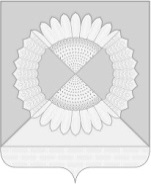 АДМИНИСТРАЦИЯ Гришковского СЕЛЬСКОГО ПОСЕЛЕНИЯ КАЛИНИНСКОГО РАЙОНААДМИНИСТРАЦИЯ Гришковского СЕЛЬСКОГО ПОСЕЛЕНИЯ КАЛИНИНСКОГО РАЙОНААДМИНИСТРАЦИЯ Гришковского СЕЛЬСКОГО ПОСЕЛЕНИЯ КАЛИНИНСКОГО РАЙОНААДМИНИСТРАЦИЯ Гришковского СЕЛЬСКОГО ПОСЕЛЕНИЯ КАЛИНИНСКОГО РАЙОНААДМИНИСТРАЦИЯ Гришковского СЕЛЬСКОГО ПОСЕЛЕНИЯ КАЛИНИНСКОГО РАЙОНААДМИНИСТРАЦИЯ Гришковского СЕЛЬСКОГО ПОСЕЛЕНИЯ КАЛИНИНСКОГО РАЙОНААДМИНИСТРАЦИЯ Гришковского СЕЛЬСКОГО ПОСЕЛЕНИЯ КАЛИНИНСКОГО РАЙОНАПОСТАНОВЛЕНИЕПОСТАНОВЛЕНИЕПОСТАНОВЛЕНИЕПОСТАНОВЛЕНИЕПОСТАНОВЛЕНИЕПОСТАНОВЛЕНИЕПОСТАНОВЛЕНИЕот№село Гришковскоесело Гришковскоесело Гришковскоесело Гришковскоесело Гришковскоесело Гришковскоесело Гришковское